АБРАМОВ Михаил Иванович, род 1907, урож. и жит.  с. Николаевка, призван Развиленским РВК, рядовой, последнее место службы 905 СП, умер от ран 02.05. 1944 г.АБРОСИМОВ  Пётр Павлович, род. 1903 г., урож. Воронежской области, Дубровского р-на, с/с Дубровский, с. Чуевка, жит. с.Николаевка, призван Песчанокопским РВК, к-ц, стрелок 1135 Сальский  СП, 339 Ростовской СД,пропал б/в 20.10. 1941 г., к-ц, стрелок, 15 ОСБр., убит 10.12.1942 г., похоронен в 1,5 км южнее дер. М.Дубовицы, Старорусского района, Ленинградской обл.АМЕЛЬЧЕНКО Герасим Фёдорович, род ** с. Николаевка.БАБЕНКО Владимир Денисович, 1916-1941, рядовойБАБЕНКО Парфий Иванович, 1905-1941, рядовойАМПОЛЬЦЕВ  Алексей Васильевич, род.1904 г., урож. С. Николаевка, жит.** призван Сальским РВК, к-ц, стрелок 30 Иркутской СД, убит 26.12. 1941 г. похоронен на южной окраине с. Ивановка М. Курганского р-на Ростовской обл.АНДРОСОВ  Василий Яковлевич, род. 1893 г., урож. Краснодарского края, Славянского р-на, станица Троицкая, х. Могукоров, жит. С. Николаевка, призван Песчанокопским РВК, к-ц, пулемётчик п/п 61316, пропал б/в 06.1943 г. Похоронен на западной окраине х. Мелиховский  Краснодарского кр.БАБЕНКО Дмитрий Антонович, род 1917, урож. и жит. С. Николаевка, призван Песчанокопским РВК, к-ц, последнее место службы п/п 2011-1 п/п 2611 -1, пропал без вести 12. 1943 г.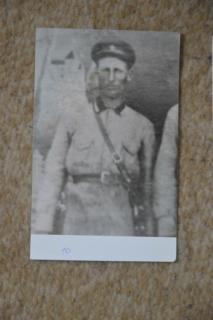     БАТУРА Герасим Савельевич                                              род. 1907  урож. и жит. с. Николаевка, призван в 1941 г. Песчанокопским  РВК, к-ц, пропал без вести 12.1943 г.
БЕЗДУДНЫЙ  Митрофан  Егорович, род. 1908, урож. и жит. с. Николаевка, призван в 1943 г. Песчанокопским РВК,  к-ц, пропал без вести 12.1943 г.БЕЗДУДНЫЙ Михаил ЕгоровичБЕЛОВ Сергей Дмитриевич,  - 1944, ефрейтор.БЕСКРОВНЫЙ Фёдор Антонович, род 1906, урож.  Ростовской области, Сальского р-на, с. Ивановка, жит. с. Николаевка, к-ц, последнее место службы 51 Гв. СД, убит 10.11.1942 г. в Сталинградской обл.БОГРОВ Александр Андреевич,                                  род. 1911, призван в 1941 г. Песчанокопским РВК, к-ц, пропал без вести 12.1943 г.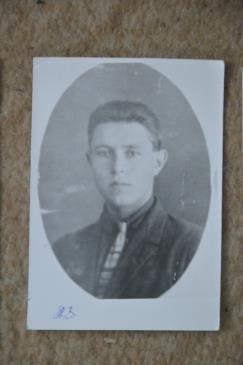 БОЛЬБОТ Петр Анисимович, 1910-1943, рядовой.БОНДАРЕНКО Семен ЕвсеевичБОНДАРЕНКО Степан Леонтьевич, 1903-1941, рядовой.БИИКМОМАТ Зиновий Абрамович, 1908-1944, рядовой.БРАГИН  Григорий Николаевич, род. 1901, урож. и жит. с. Николаевка, призван Песчанокопским РВК, к-ц, последнее место службы 1135 Сальский  СП, пропал без вести 20.10. 1941 г. в Ростовской области, Неклиновском               р-не, с. Большая Неклиновка.БУРТОВОЙ Иван МихайловичВАСИЛЕНКО Иван Семенович, 1922-1941, рядовой.ВАРАВА Василий Родионович, 1922-1942, рядовой.ВАЩЕНКО Антон Афанасьевич, род. 1903, урож. и жит. с. Николаевка, призван 09.08. 1941 Песчанокопским РВК, к-ц, пропал без вести 01.1943 г.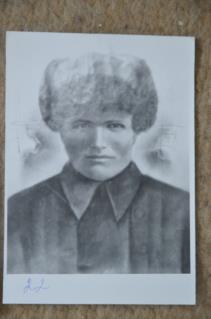        ВАЩЕНКО Павел Аверьянович,                      род. 1898 (1899), урож. и жит. с. Николаевка, призван Песчанокопским РВК, к-ц, последнее место службы штаб 109 сд, убит 26.08. 1942 г., похоронен в Ленинградской обл, Красносельском р-не, д. Старо-Паново, южнее 2000-2500 м.ВАЩЕНКО Павел Савельевич, род. 1894, урож. и жит. с. Николаевка, призван в 1941 г. Песчанокопским РВК, к-ц, пропал без вести 12. 1943 г.ВОЛОШИН Василий Георгиевич, род.1912, урож. и жит. с. Николаевка, призван Развиленским РВК, последнее место службы 151 сд, сержант, убит 20.09.1943 г., похоронен в Украинской ССР, Запорожской обл., Больше-Токмакском р-не, г. Большой Токмак, восточная окраина.ГОРЮНОВ  Григорий  Моисеевич, род. 1918, урож. Краснодарского края, Абинского р-на, ст. Алтырск , жит. с. Николаевка, призван Песчанокопским РВК, мл. сержант, последнее место службы 120 сд, убит 08.03.1944, похоронен в Эстонской ССР, Вируском уезде, д. Пукмуру Метсавахт, 500 м. левее речки.ГУДКО Иван  Иванович, род. 1924, урож. и жит. с. Николаевка, призван в 1943 г. Песчанокопским РВК, к-ц, пропал без вести 12.1943 г.ДИМИТРЕНКО Фёдор Матвеевич, род. 1908, урож. и жит. с. Николаевка, призван в 1941 г. Песчанокопским РВК, к-ц, пропал без вести в 1945 г.ДОЛГОПОЛОВ Пётр Зиновьевич, род. 1920 г., урож. и жит. с. Николаевка, призван в 1940 г. Песчанокопским РВК, к-ц, пропал без вести 12. 1943 г.ДОЛГОПОЛОВ Фёдор Зиновьевич, род. 1925, урож. и жит. с. Николаевка, призван Сальским РВК, казак, последнее место  службы –Южный фронт 220 кав. Полк, убит 20.09.1943 г., похоронен в Украинской ССР Запорожской обл. Михайловском р-не, х. Михайловск.ДОЛБНЯ Александр Захарович, род. 1924, урож. с. Богородицкое,                         к-ц, последнее место службы – 4 УФ 1246 ИПТАП , убит  19.09.1943 г., похоронен в Украинской ССР Запорожской обл., Больше-Токмакский р-он, с. Большой Токмак.ДОЛБНЯ Захар Евстафьевич, род.1905, урож. с. Богородицкое, призван в 1941 г. Песчанокопским РВК, к-ц, пропал без вести 12.1943 г.         ДОМНИЦКИЙ Тимофей Егорович,                      род. 1903 г. урож. и жит. с. Николаевка, призван в 1941 г. Песчанокопским РВК, к-ц, пропал без вести 12.1943 г.
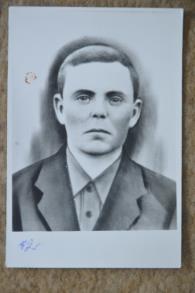 ДУБОВ Савелий Иосифович, род.**, старшина, погиб 3.08.1943 г. , похоронен в Орловском р-не д. Платоново, усадьба Платоновской восьмилетней школы, братская могила.ДУДКИН Роман Александрович, род.1901 г. **, убит в 1941 г.ЕСОУЛОВ Алексей СтепановичЗАИКА Борис Абрамович, род. 1916 г., урож. и        жит. с. Николаевка, призван Развиленским РВК, мл. сержант, последнее место службы штаб 2 Гв. сд, умер от ран 11.12. 1943 г., похоронен в Крымской АССР, Маяк-Салынский р-н, с. Ляховка, северо-восточная окраина.ЗАИКА Иван Михайлович, род. 1907 г.,**, к-ц, призван в 1941 г. Песчанокопским РВК,  к-ц, пропал без вести 12.1943 г.ЗАИКА Яков Петрович, род. 1918 г.**, к-ц, призван в 1941 г. Песчанокопским РВК,  к-ц, пропал без вести 12.1943 г.              ИВАНЬКО Егор Андреевич,                                        род. 1923 г., урож. и жит. с. Николаевка, призван Песчанокопским РВК, к-ц, последнее место службы 14 Гв. сд, убит 27.11. 1942 г., похоронен в Ростовской области Боковском р-не х. Боковской 2 отд.
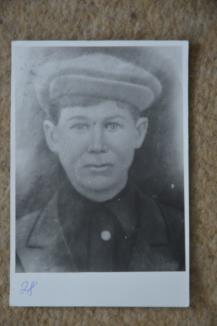 ИВАНЬКО Филипп Васильевич, род. 1913 г. урож. и жит. с. Николаевка,               к-ц,убит в 1944 г.ИШКИН  Захар Андреевич, род. 1922 г..**, призван 25. 07.1941 г. Песчанокопским РВК, к-ц, пропал без вести 12.1944 г.КАЛАШНИКОВ Алексей Аремович, 1923-  , рядовой.КАЛАШНИКОВ Гаврил Григорьевич, 1908-1943, рядовой.КАЛАШНИКОВ Иван Артёмович, род. 1916 г., урож. и жит. с. Николаевка,  призван Развиленским РВК, к-ц, последнее место службы- штаб 248 сд,убит 12.01. 1944 г., похоронен в Украинской ССР Запорожской области Больше-Белозерском р-не с. Ново-Петровка, в саду сзади дома № 53.КАНДАБАРОВ Дмитрий Арсентьевич, род. 1923 г.. урож. с. Поливянка, призван 16.10.1941 г. Песчанокопским РВК, к-ц, последнее место службы в/ч п/п 18947 Е, пропал без вести 08.1943 г.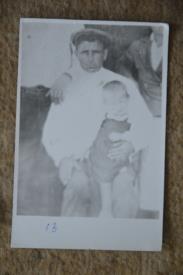           КАТИЛЕВСКИЙ  Григорий  Сергеевич,                     род. 1913 г.,**, призван в 1941 г. Песчанокопским РВК,  к-ц, последнее место службы п/п 16572, пропал без вести 12.1944 г.КИБЛИЦКИЙ  Николай Фёдорович, род. 1926 г., урож и жит. С. Николаевка Развиленского р-на Ростовской обл., призван 28.02. 1944 г. Песчанокопским РВК, сержант, 350 СД убит 19.02. 1945 г. похоронен в Польше Зеленогурское воеводство, пов. Кросненский.КИРНОС Григорий Иванович, род. 1896 г., урож  и жит. С. Николаевка, призван в 1941 г. Песчанокопским РВК, к-ц, пропал без вести 12.1943 г.КИРНОС  Иван Андреевич, род.1921 г., урож. и жит. с. Николаевка, призван 28.10.1940 г. Песчанокопским РВК, рядовой в/ч  12662, пропал без вести 09.1943 г.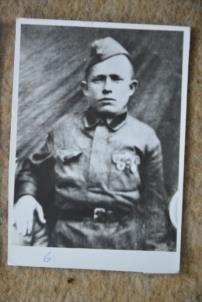                  КИРНОС Николай Игнатьевич,                                       род. 1921 г., урож. и жит. с. Николаевка, призван в 1941 г. Песчанокопским РВК, к-ц, пропал без вести 12.1943 г.КОБЦОВ Иван ИвановичКОЗЫРЕВ  Павел Гаврилович, род. 1919 г., урож. и жит. с. Николаевка, призван Ичанским РВК Ростовской области, мл. сержант 22 ОАД 14 тяжело-бомб. АП.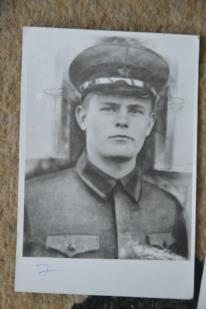               КОВАЛЕНКО  Иван  Иванович,                                   род. 1919 г. урож. и жит. с. Николаевка, призван в 193 г. Каменским РВК Украинской ССР, Кировоградской обл., рядовой, пропал без вести 04.1944 г.КОПЫТЬКО    Иван Трофимович, род. 1904 г., урож. и  жит. с. Николаевка, призван 28.08.1941 г. Сальским  РВК, рядовой, попал в плен, был освобождён, убит 28.10.1941 г.КОПЫТЬКО  Михаил Сергеевич, род. 1913 г., урож. И жит. С. Николаевка, призван в 1935 г. Горловским РВК  Украинской ССР, Сталинской обл., лейтенант 2 Прибалтийский фр. 19 ТК 202 ТБр., убит 27.12.1944 г., похоронен в Латвийской ССР, Паудебеляс   севернее 400 м.КОПЫТЬКО Сергей Павлович, 1923-1943, рядовой.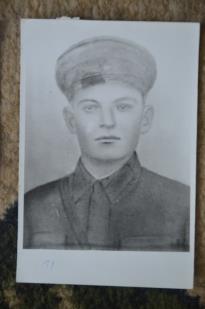  КОЗЫДУБ Василий Евдокимович,                                                         1918 – 1941, рядовой.
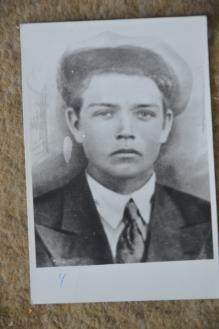 КОРОТИН Иван Иванович,           -1944, рядовой.КОСТЮКОВ Павел Иванович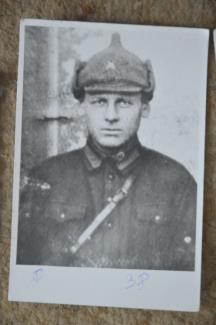              КОСТЮКОВ Фёдор Яковлевич,                              род.1909 г., урож. и  жит. с. Николаевка призван в 1941 г. Песчанокопским РВК, к-ц, последнее место службы  ППС 905, пропал без вести 12.1943 г.КРАХМАЛЬНЫЙ  Георгий Иванович, род. 1914 г. **, призван 23.03.1941 г. Песчанокопским РВК, рядовой, пропал без вести.КРАХМАЛЬНЫЙ Михаил Антонович, род. 1916 г., урож. и  жит. с. Николаевка, призван  Солдатско-Александровским РВК Орджоникидзевским краем, сержант, последнее место службы 165 ОСБр, убит 17.04. 1943 г.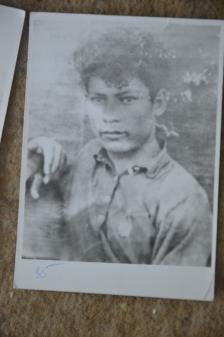 КРАХМАЛЬНЫЙ Иван Григорьевич,                                   1921-1945, рядовой.КРАХМАЛЬНЫЙ Илья ТихоновичКРАХМАЛЬНЫЙ  Николай Петрович, род. 1907 г., урож. и жит. с. Николаевка, призван Развиленским РВК, к-ц 38 отд. Кд, пропал без вести 27.10.1941 г. в Украинской ССР Сталинской обл, Харцызском р-не, ст Скосырево.КРАХМАЛЬНЫЙ Спиридон Яковлевич, 1909 – 1944, рядовой.КРАМАРЕНКО Павел Захарович,  - 1945, рядовой.КРИВКО  Данил Филиппович, род. 1896 г., урож. и жит. с. Николаевка, старшина 259 сд.,убит 12.09.1943 г., похоронен в Украинской ССР Днепропетровской обл, Межевского р-на.КРИВКО   Егор  Иванович, род. 1909 г., урож. и жит. с. Николаевка, призван Развиленским РВК 10.07.1941 г., рядовой, пропал без вести 02.1942 г.КРИВКО Иван Егорович, род. 1920, урож. и жит. с. Николаевка, призван Развиленским РВК,  к-ц, последнее место службы 2 Гв. Арм.5 Гв. мот.-мех. Бр., умер от ран 4.08.1943 г., похоронен в Украинской ССР Ворошиловградской обл. Ровеньковском р-не с. Платоновка.КРИВКО  Никита Яковлевич, род.1909 г., урож. и жит. с. Николаевка, призван Песчанокопским РВК, к-ц, пропал без вести 12.1943 г.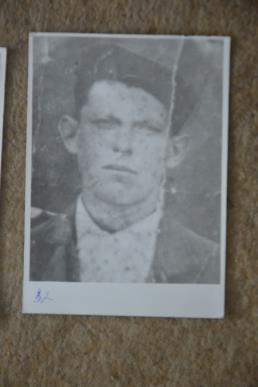            КРИВКО  Пётр Гаврилович,                                   род.** урож. и жит. с. Николаевка, призван Песчанокопским РВК, к-ц 28 Арм. 49 Гв. Див. 194 Гв. СП, умер от ран 23.08. 1943 г., похоронен в Ростовской обл. Куйбышевском р-не, Лысогорский с/с,  х. Соломки, могила №1.КРИВКО Фёдор Иванович, 1925 – 1943, рядовой.КРИВКО  Фёдор Филиппович, род . 1925, урож. и жит. с. Николаевка, призван  Песчанокопским РВК, сержант  14 Гв. ТБр, умер от ран 21.01.1945 г.КТИТОРОВ  Алексей Антонович, род.1918 г., урож. и жит. с. Николаевка, призван 12.0.1939 г. Песчанокопским РВК, к-ц  п/о 38 п/я 357, пропал без вести. 12.08. 1941 г.КУРИЛЕНКО  Андрей Алексеевич, род. 1901 г., урож. и жит. с. Николаевка, призван Развиленским РВК , рядовой 1135 Сальский   СП, пропал без вести 20.10.1941 г. в Ростовской обл., Неклиновском р-не, с. Большая Неклиновка.КУРЫШКО Прокофий Максимович, 1914-1944, рядовой.КУРЫШКО Иван Семёнович, род. 1912 г.,** призван Развиленским РВК, мл. сержант, последнее место службы 5 Гв. танк. Бр., убит 08.10.1942 г., похоронен в Чечено-Ингушской АССР, Малгобекском г/с г. Малгобек.КУРЫШКО Фёдор ДмитриевичМАЙБОРОДА  Алексей Трофимович, род 1921, урож. и жит. с. Николаевка, призван 28.10. 1940 г., рядовой, пропал без вести 05. 1943 г.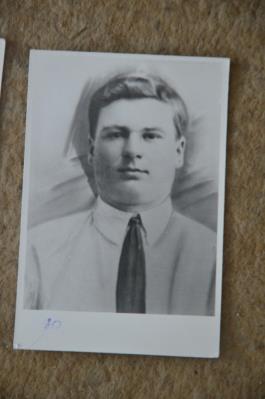       МАЛЯРОВ   Митрофан Карпович,                              род. 1916, урож. и жит. с. Николаевка, призван  23.06.1941, Песчанокопским  РВК, капитан  69 стрел. дивиз., уби 23.04.1945,похоронен: Штетинский район, д. Шилередорф.М (Германия).МАЛЯРОВ  Павел Иванович, род 1899 г.урож. и жит. с. Николаевка, гв. Рядовой 4 Гв. СД,убит	20.12.1944, попал в плен, 07.06.1942,  Лагерь 1 Слобозия .МЕЖЕНИН  Георгий	 Трофимович, род. 1908, 	призван Развиленским РВК, гв. Казак, штаб 11 кав. див. убит. 16.09.1944 г.МИРОШНИЧЕНКО Иван Нефёдович, 1899-1943, рядовой.МИРОШНИЧЕНКО Иван Турович, 1898 – 1943, рядовой.МИСЮРА Николай Иванович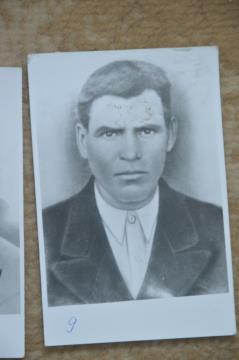         МИСЮРА  Семен  Матвеевич,                                     род. 1902 г. урож. и жит. с. Николаевка, призван Развиленским РВК , рядовой 1135 Сальский   СП, пропал без вести 20.10.1941 г. в Ростовской обл., Неклиновском р-не, с. Большая НеклиновкаМИСЮРА  Сергей Семёнович, род. 1913 г. урож. и жит. с. Николаевка, к-ц, убит 26.02.1943 г., похоронен в г. Волгограде Красноармейский р-н пл. Свободы, братская могила.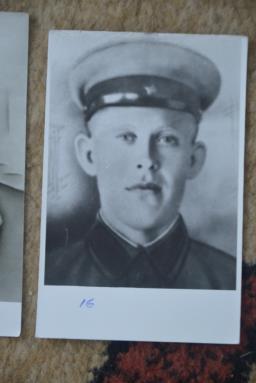          МИСЮРА  Филипп Карпович,                                    род. 1918, урож. и жит. с Николаевка, призван 07.1941 г. Песчанокопским РВК, лейтенант 10 Гв. СБр, погиб 27.12.1942 г.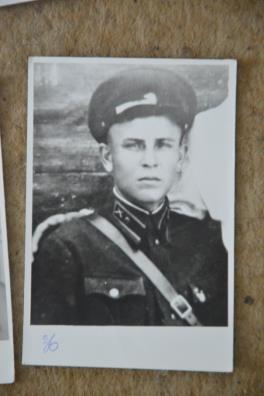          МЯГКИЙ  Михаил Евдокимович,                                 род. 1920 г.** Рядовой, попал в плен 30.07. 1941 г в г. Барановичи, погиб в плену 06.03. 1942 г., место захоронения Хаммерштайн.НАУМЕНКО  Иван  Исаевич, род. 1900 г., урож. и жит. с. Николаевка, призван Песчанокопским РВК, РЯДОВОЙ 1135 Сальский СП, пропал без вести 20.10.1941 г.,  в Ростовской обл., Неклиновском р-не, с. Большая Неклиновка.НЕСТЕРЕНКО Андрей Никитович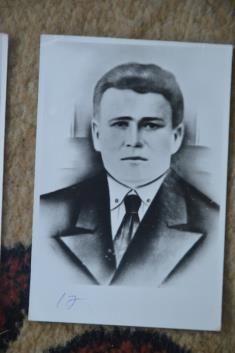        НЕСТЕРЕНКО  Егор Митрофанович,                   род. 1913 г., урож. и жит. с. Николаевка, призван Песчанокопским РВК, рядовой, пропал без  вести  03. 1943 г.НЕСТЕРЕНКО  Пётр  Емельянович, род. 1920 г., урож. и жит. с. Николаевка, призван 03. 1940 г. Развиленским   РВК, рядовой, пропал без вести 04. 1943 г.НЕСТЕРЕНКО  Тимофей Иванович, род. 1907 г., урож. и жит. с. Николаевка, к-ц, 309 сд, убит 14.01.1943 г., похоронен в Воронежской обл, Лискинском р-не, Щученском с/с, с. Щучье.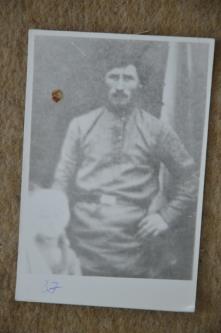          ОГРЕНИЧ  Иван Григорьевич,                                           род. 1894 г., призван в 1942 г. Песчанокопским РВК , к-ц, пропал без вести 12.1943 г.ОГРЕНИЧ  Степан Григорьевич, род. 1902 г., урож. и жит. с. Николаевка, рядовой, 1135 Сальский СП, пропал без вести 20.10. 1941 г. в Ростовской обл., Неклиновском р-не, с. Большая Неклиновка.ОКОПНЫЙ Иван АндреевичОКОПНЫЙ Иван Петрович, 1921 – 1941, рядовой.ОКОПНЫЙ Николай Павлович, 1925 – 1943, рядовой.ОКОПНЫЙ Павел Алексеевич, 1905 – 1943, рядовой.ОЛЕНЧЕНКО  Василий Яковлевич, род. 1892 г.,урож. и жит. с. Николаевка, призван Песчанокопским РВК, рядовой 1135 Сальский  СП, пропал без вести 20.10.1941 г.,  в Ростовской обл., Неклиновском р-не, с. Большая Неклиновка.ОРЛОВ Андрей Андреевич, род. 1922 г., урож. и жит. с. Николаевка, призван 25.07. 1941 г. Песчанокопским РВК, к-ц, последнее место службы п/п 98-405, пропал без вести 08.1943 г.ОСАДЧИЙ Иван Григорьевич, 1924 – 1943, рядовой.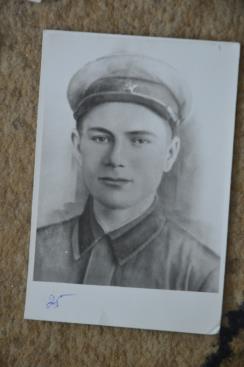         ПАВЛЕНКО  Иван Никитович,                             род.1916 г., призван в 1940 г. Песчанокопским РВК , к-ц 113 СД 58 СП, пропал без вести  12. 1943 г.ПАВЛЕНКО Гаврил Данилович, 1921 – 1943, рядовой.ПАВЛЕНКО  Яким Степанович, род.  1906  г., урож. и жит. с. Николаевка, призван 22.06. 1941 г. Песчанокопским РВК, к-ц,   п/п 17832, пропал без вести 07. 1942 г.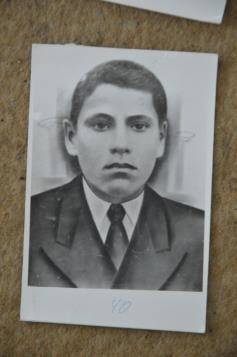        ПЕТРУНЬКО  Василий Степанович,                            род. 1925 г., урож. и жит.  с Николаевка, призван Сальским РВК ,  к-ц 130 сд, убит 09.06. 1943 г. , похоронен в Ростовской обл,М. Курганский р-н, Демидовский с/с, с. Демидовка.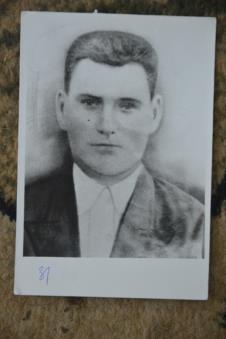      ПЕТРУНЬКО  Григорий Свиридович,                    род. 1908 г., урож. и жит. с. Николаевка, призван Зимовниковским РВК, к-ц, 1135 Сальский СП, пропал без вести 20.10.1941 г., похоронен в Ростовской области  Неклиновском р-не, с. Большая Неклиновка.ПЕТРУНЬКО Дмитрий СвиридовичПИГУНОВ Василий Маркович, род. 1902 г. ,урож. и жит.  с Николаевка, к-ц, 221 сд, убит 07.09. 1943 г., похоронен в Украинской ССР Сталинской области Старо-Бешевском р-не х. Петровском.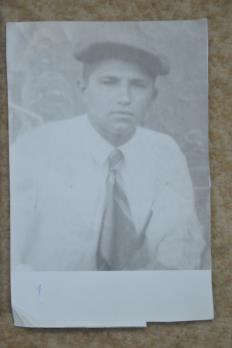 ПИЩЕНКО Павел Австафьевич,        1921-1941, рядовой.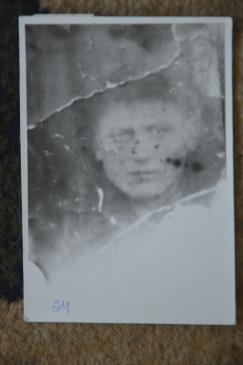      ПИВНЕВ Пётр Фёдорович,                                        род. 15.05. 1918 г., Мало-Кузнецовка Мечётинского р-на.ПЛАУНОВ Николай Романович, род. 1906 г., Ростовская область, к-ц, попал. в плен 17.05.1942 г. в Крыму, лагерный номер 71102, погиб 28.11.1942г.ПОЛЯКОВ Иван СеменовичПОЛЯКОВ  Владимир  Егорович, род. 1925 г., урож. и жит. с. Николаевка,     призван Песчанокопским РВК, мл. сержант, 29 сд, убит 07.08. 1944 г.ПОЛЯКОВ Николай СеменовичПОЛЯКОВ Семен ДмитриевичПОНАРИН Фёдор Владимирович, род.1902 г.**, призван в 1941 г. Песчанокопским РВК, к-ц, пропал без вести 12.1943 г.ПОСЕВОЙ Алексей ЕгоровичПОСЕВОЙ Илларион Михайлович, род. 1911 г., урож. и жит. с. Николаевка, призван 07.1941 г. Песчанокопским РВК, к-ц, пропал без вести 11.1944 г.ПОСЕВОЙ  Прокофий  Иванович, род. 1912 г., урож. и жит. с. Николаевка,     к-ц, погиб в плену 27.06. 1943 г. в Украинской ССР Каменец-Подольской обл. Славутском р-не г. Славута лагерь военнопленных «Славута».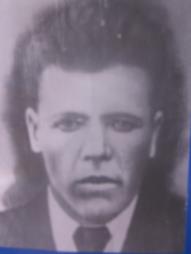    ПОТАПЕНКО Григорий Трофимович,                  род.**, к-ц, погиб 05.07. 1943 г., похоронен в Орловской обл.Малоархангельском р-не, ст. Малоархангельской в Братской могиле.ПРОКОПЕНКО  Иван   Иванович, род. 1925 г., урож. и жит. с. Николаевка,     призван Сальским РВК, к-ц, последнее место службы 130 сд, убит 9.06. 1943 г., похоронен в Ростовской обл.  Матвеево-Курганском р-не, Демидовском с/с с. Демидовка.ПРОКОПЕНКО Пётр Семёнович, род. 1924 г., урож. и жит. с. Николаевка, призван Песчанокопским РВК, казак, последнее место службы Южный фр., 220 кав. Полк, убит 20.09.1943 г., похоронен в Украинской ССР Запорожской обл. Михайловском р-не с. Михайловка.ПРОКОПЕНКО Семён Семёнович, род. 1909 г., урож. и жит. с. Николаевка, к-ц, последнее место службы 15 Гв. сд., пропал без вести 15.07. 1942 г. в Воронежской обл.ПРОТАСОВ Степан Николаевич, род.1912 г. Ростов –на-Дону, к-ц, 35. Пех. погиб в плену 06.11. 1943 г. в г. Вязьме.ПЬЯНОВ Василий Архипович, род. 1913 г. с. Привольное, призван 06.1941 г. Песчанокопским РВК, убит 04.1943 г.РЕЗАНОВ  Давид Иванович,, род 1899 г., урож. и жит. с Николаевка, призван Развиленским РВК, мл. сержант 373 сд, убит 10.09.1943 г., похоронен в Украинской ССР, Полтавская обл, Гадячский р-н, д. Юрьевка, юго-западнее 2 км.РОМАНЧЕНКО  Василий Ефимович, род.**, призван Песчанокопским  РВК, сержант 1155 П, пропал без вести в 1943 г.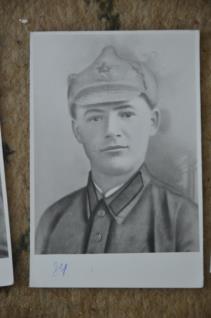           РЫБАЛКО  Андрей Фёдорович,                                       род.  1918 г. призван Песчанокопским РВК, к-ц, пропал без вести 12.1943 г.РЫБАЛКО  Василий Васильевич, род. 1903 г. **, призван 29.08. 1941 г. Песчанокопским РВК , к-ц, ППС 271, пропал без вести 04. 1943 г.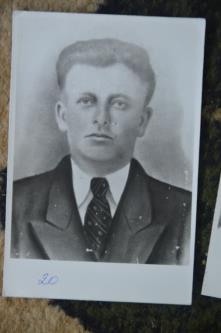           РЫБАЛКО  Иван Фёдорович,                                 род.1914 г., **, призван в 1941 г. Песчанокопским РВК,к-ц, пропал без вести 12.1943 г.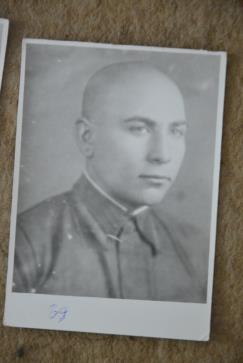                  РУДЬ  Данил Родионович,                                                        род. 1923 г. **, мл. командир, пропал без вести в 1943г.РУДЬ  Максим Карпович,, род. 1909 г., рядовой, погиб 08.12.1941 г., похоронен в Украине, Луганской обл, г. Алмазная, сквер ж/д станции Стаханов.РУДЕЦКИЙ Яков ПетровичРЯБЫКИН  Николай Григорьевич, род. 1909 г. **, призван в 1942 г. Песчанокопским РВК , к-ц, пропал без вести 12.1943 г.САЛЫГА  Никита Макарович, род. 1910 г.**, призван в 1943 г. Песчанокопским РВК, к-ц, пропал без вести 12. 1943 г.САМБУРСКИЙ Фёдор ФедотовичСАФОНОВ  Иван Тарасович, род. 1925 г. Ростовская обл, Развиленский р-н, Поливянский с/с, к/з Штейнгард, призван  Сальским РВК,  гв. к-ц 40 гв. сд., убит 26.09.1943 г.СЕВАСТЬЯНОВ  Ефим Григорьевич, род. 1904 г. Ростовская обл, Развиленский р-н, Поливянский с/с, призван  24.08. 1941 г. Песчанокопским РВК,  рядовой, 2 Украинский фронт 2 отд. понт. Мост Бр.107 ПОНБ, погиб 31.05. 1944 г.СЕВАСТЬЯНОВ  Николай Ефимович, род **, рядовой 13 Арм., умер от ран 03.03. 1942 г.СИДОРЕНКО  Иван Карпович, род. 1923 г. , урож. и жит. с. Николаевка, призван Развиленским РВК , гв. сержант 1 отд. моторизованная инженерная бригада РГК, убит 18.07. 1944 г.СИДОРЕНКО  Фёдор Данилович, род. 1907 г. Ростовская обл. Целинский р-н, призван Мечётинским РВК , гв. к-ц 34 Гв. сд, убит 17.04. 1943 г., похоронен в Ростовской обл, М. Курганский р-н, Ряженский с/с, с. Ряженое, братская могила.СИДОРЕНКО  Фёдор Денисович, род. 1900 г. урож. и жит. с. Николаевка, призван 25.06.1941 г. Песчанокопским РВК, служил в ВМФ, погиб 28.02. 1943 г.,похоронен в п. Мысхако вблизи Новороссийска.СКРИПКО Павел Герасимович, 1902 -  , рядовой.СКРИПНИКОВ Пётр Петрович, - 1943, рядовой.СКУБИН  Иван Тимофеевич, род. 1918 г. с Николаевка, призван 15.09. 1938 г. Песчанокопским РВК, к-ц, пропал без вести 05. 1943 г.СКУБИН  Иосиф Тимофеевич, род. 1908 г. в с. Николаевка, призван в 1941 г. Песчанокопским РВК ,  к-ц, Белорусский фронт 1 ГКП, умер от ран 14.11. 1943 г.СМЫКОВ Макар Михайлович, рол.1913 г., урож. и жит. с. Николаевка, призван в 1943 г. Сальским РВК, мл. сержант, 985 СП 226 СД, УБИТ 28.01. 1945 г., похоронен в Польше, с. Горцовка.СОРОКИН Иван Павлович, 1925-1944, рядовой.СОРОКА Иван Семёнович, - 1945, сержант.СУЧКОВ Гаврил Егорович, 1906 – 1941, рядовой.ТАРАСЕНКО Михаил Евтеевич, род. 1906 г.,**, призван в 1941 г. Песчанокопским РВК, к-ц, пропал без вести 12.1943 г.ТЕЛИКИН Василий Дмитриевич, 1906-1941, рядовой.ТЕТЕРИН  Иван Изотович, род.1925 г., В Смоленской обл. Новоприч. р-не, житель с. Николаевка, призван 04.02. 1943 г. Сальским РВК, к-ц, 285 СД 1013 СП, убит 17.02. 1945 г., похоронен в Польше Опольское воев., пов. Рацибужский, с. Грегорсдорф.ТИЩЕНКО  Александр Ефимович, род. 1907 г. **, рядовой, попал в плен 05.07. 1942 г. в г. Старый Оскол, погиб в плену 11.11. 1942 г. в лагере Шталаг 339,  похоронен в Дарнице.ТИЩЕНКО Андрей Филиппович, род. 1906 г.**,призван в 1941 г. Песчанокопским РВК, к-ц, пропал без вести 12.1943 г.ТОЛСТИК Иван Васильевич, род. 1919 г.,**, призван в 1939 г. Песчанокопским РВК, к-ц, пропал без вести 12.1943 г.ТОЛСТИК  Иван Николаевич, род. 1918 г., урож. и жит. с. Николаевка, призван Развиленским РВК,  сержант, 38. Отд. Кавалерийская дивизия, пропал без вести 27. 10. 1941 г. в Украинской ССР  Сталинской обл.,Чистяковском р-не ст. Сердитое.ТОЛСТИК   Пётр Иванович, род. 25.12. 1922 г. , урож. и жит. с. Николаевка, рядовой, попал в плен 19.09. 1941 г. в г. Сумы, погиб в плену 20.08.1943 г. в лагере Шталаг.ТРЕГУБОВ Владимир Архипович, род. 1899 г.,**, призван в 1942 г. Песчанокопским РВК, к-ц, пропал без вести 12.1943 г.ТРЕГУБОВ Василий Никитович, 1894 – 1942, рядовой.УБИРАЙЛО Пётр Сергеевич, 1901-1941, рядовой.УСТЕНКО  Василий  Фёдорович, род. 1924 г. **, призван 04, 1943 г. Песчанокопским РВК , рядовой, пропал без вести 31.08.1943 г.УСТЕНКО Григорий  Миронович, род. 1904 г., урож. и жит. с. Николаевка, мл. лейтенант, 301 сд, убит 31.10.1943 г., похоронен в Украинской ССР Николаевской области Горностаевском  р-не х. Ясная Поляна.УСТЕНКО  Фёдор Иванович, род. 1903 г., урож. и жит. с. Николаевка, призван Песчанокопским РВК , рядовой, п/я 5, пропал без вести 04. 1944 г.ФЕДОРЕВСКИЙ Егор Савельевич, 1895 – 1942, рядовой.ФЕДОРЕВСКИЙ Илларион Иванович, род.1906 г., урож. и жит. с. Николаевка, призван 27.06. 1941 г. Песчанокопским РВК, убит 14. 07. 1941 г., похоронен в Белорусской ССР.ФЕДОРЕВСКИЙ  Пётр  Иванович, род 1924, урож. и жит. с. Николаевка, призван 03.02. 1943 г. Сальским РВК, к-ц, пропал без вести 07.1943 г.ФЕДОРЕВСКИЙ Карп ПетровичФОМЕНКО Иосиф Яковлевич, род 1913, урож. и жит. с. Николаевка,, призван в 1941 г. Песчанокопским РВК, сержант, последнее место службы 20 зенитная арт. Дивизия, пропал без вести 17.04. 1945 г. в Германии на р. Одер.ХЛЮСТОВ Григорий СидоровичЦОКОЛОВА Надежда Антоновна, 1923 – 1943, рядовая.ЦОКОЛОВ Никита Платонович, 1910 – 1943, рядовой.ЦОКОЛОВ Пётр Иванович, род. 1905, урож. и жит. с. Николаевка., призван 25. 08.1941 г. Песчанокопским РВК, к-ц, пропал без вести 02.1945 г.ЧЕРЕДНИЧЕНКО Дмитрий Нефёдович, род. 1901, призван  в 1941 г. Песчанокопским РВК, к-ц, пропал без вести 12.1943 г.ЧЕРЕДНИЧЕНКО Анатолий Дмитриевич, род 1923, урож. и жит. с. Николаевка, призван Сальским РВК , к-ц, последнее место службы 130 СД, умер от ран 07.10. 1943 г.ЧЕРЕДНИЧЕНКО Дмитрий Михайлович, род. 1901, призван Развиленским РВК, мл. лейтенант, последнее место службы Закавказский фр. 40. СБр., убит 02.10. 1942 г., похоронен в Краснодарском крае, Туапсинском районе, с. Котловина, западнее 1 км.ЧУЖИНОВ  Илья Васильевич, род.**, к-ц, погиб в 1942 г., похоронен в Калужской обл., Ферзиковском  р-не, в 200 м. от д. Ждамирово, слева от автодороги Калуга –Таруса, Братская могила №2.ШИШАЦКИЙ Егор Фёдорович, род.1920 **, призван в 1940 г. Песчанокопским  РВК, к-ц, пропал без вести 12. 1943 г.ШАПОВАЛОВ Евгений Павлович,  - 1942, рядовой.ШЕВЧЕНКО Алексей Парфилович, 1909 – 1944, рядовой.ШЕВЧЕНКО Пётр Егорович, род 1921 г., урож. и жит. с. Николаевка., призван в 1940 г. Песчанокопским РВК, к-ц, пропал без вести 12. 1943 г.ШЕВЧЕНКО Пёрт Ефимович, 1900 – 1943, рядовой.ЩЕРБИНИН Тимофей Кириллович,  - 1942, рядовой.ЮРЧЕНКО Пётр Афанасьевич, 1912 – 1943, рядовой.АбрамовИнформация из донесения о безвозвратных потеряхИнформация из донесения о безвозвратных потеряхИнформация из донесения о безвозвратных потеряхФамилияМисюраИмяСергейОтчествоСеменовичПоследнее место службы4 Украинский фр.Воинское званиекрасноармеецПричина выбытияумерДата выбытия26.02.1943Место выбытияСталинградская обл., СЭГ 1091Название источника информацииЦАМОНомер фонда источника информации58Номер описи источника информации18003Номер дела источника информации1274ФамилияМисюраИмяСергейОтчествоСеменовичДата рождения/Возраст__.__.1913Дата смерти26.01.1943Страна захороненияРоссияРегион захороненияВолгоградская обл.Место захороненияг. Волгоград, Красноармейский р-н, пл. СвободыМогилаБратская могила Откуда перезахороненрайонное кладбищеФамилияМисюраИмяФилиппОтчествоКарповичДата рождения/Возраст__.__.1918Место рожденияРостовская обл., Развиленский р-н, с. НиколаевкиДата и место призыва__.07.1941 Песчанокопский РВК, Ростовская обл., Песчанокопский р-нПоследнее место службы10 Гв. СБр.Воинское званиелейтенантПричина выбытияпогибДата выбытия27.12.1942Название источника информацииЦАМОНомер фонда источника информации33Номер описи источника информации871438Номер дела источника информации26ФамилияМягкийИмяМихаилОтчествоЕвдокимовичДата рождения/Возраст02.01.1920Место рожденияДшулингаЛагерный номер9306Дата пленения30.07.1941Место плененияБарановичиЛагерьшталаг II G (323)СудьбаПогиб в пленуВоинское званиесолдат (рядовой)Дата смерти06.03.1942Место захороненияХаммерштайнФамилия на латиницеMjagkijНазвание источника информацииЦАМОНомер фонда источника информации58Номер описи источника информации977520Номер дела источника информации1676ФамилияНауменкоИмяИванОтчествоИсаевичДата рождения/Возраст__.__.1900Место рожденияРостовская обл., Развиленский р-н, с/с НиколаевскийДата и место призываПесчанокопский РВК, Ростовская обл., Песчанокопский р-нПоследнее место службы1135 Сальский спВоинское званиерядовойПричина выбытияпропал без вестиДата выбытия20.10.1941Первичное место захороненияРостовская обл., Неклиновский р-н, с. Большая Неклиновка, околоНазвание источника информацииЦАМОНомер фонда источника информации58Номер описи источника информации818883Номер дела источника информации596ФамилияНестеренкоИмяЕгорОтчествоМитрофановичДата рождения/Возраст__.__.1913Место рожденияРостовская обл., Развиленский р-н, с. НиколаевкаДата и место призываПесчанокопский РВК, Ростовская обл., Песчанокопский р-нВоинское званиерядовойПричина выбытияпропал без вестиДата выбытия__.03.1943Название источника информацииЦАМОНомер фонда источника информации58Номер описи источника информации18004Номер дела источника информации2645Фамилия                                          НестеренкоИмяПетрОтчествоЕмельяновичДата рождения/Возраст__.__.1920Место рожденияРостовская обл., Развиленский р-н, с. НиколаевкаДата и место призыва__.03.1940 Развиленский РВК, Ростовская обл., Развиленский р-нВоинское званиерядовойПричина выбытияпропал без вестиДата выбытия__.04.1943Название источника информацииЦАМОНомер фонда источника информации58Номер описи источника информации18004Номер дела источника информации861ФамилияОгреничИмяИванОтчествоГригорьевичДата рождения/Возраст__.__.1894Дата и место призыва__.__.1942 Песчанокопский РВК, Ростовская обл., Песчанокопский р-нВоинское званиекрасноармеецПричина выбытияпропал без вестиДата выбытия__.12.1943Название источника информацииЦАМОНомер фонда источника информации58Номер описи источника информации18004Номер дела источника информации329ФамилияНестеренкоИмяТимофейОтчествоИвановичДата рождения/Возраст__.__.1907Место рожденияРостовская обл., Развиленский р-н, Поливинский с/сДата и место призываРазвиленский РВК, Ростовская обл., Развиленский р-нПоследнее место службы309 СДВоинское званиекрасноармеецПричина выбытияубитДата выбытия14.01.1943Первичное место захороненияВоронежская обл., Лискинский р-н, Щученский с/с, с. ЩучьеНазвание источника информацииЦАМОНомер фонда источника информации58Номер описи источника информации18001Номер дела источника информации229ФамилияОгреничИмяСтепанОтчествоГригорьевичДата рождения/Возраст__.__.1902Место рожденияРостовская обл., Развиленский р-н, с/с НиколаевскийДата и место призываПесчанокопский РВК, Ростовская обл., Песчанокопский р-нПоследнее место службы1135 Сальский спВоинское званиерядовойПричина выбытияпропал без вестиДата выбытия20.10.1941Место выбытияРостовская обл., Неклиновский р-н, с. Большая НеклиновкаНазвание источника информацииЦАМОНомер фонда источника информации58Номер описи источника информации818883Номер дела источника информации596ФамилияОленченкоИмяВасилийОтчествоЯковлевичДата рождения/Возраст__.__.1892Дата и место призыва15.04.1943 Песчанокопский РВК, Ростовская обл., Песчанокопский р-нВоинское званиесолдатПричина выбытияпропал без вестиДата выбытия__.08.1943Название источника информацииЦАМОНомер фонда источника информации58Номер описи источника информации977521Номер дела источника информации145ФамилияПавленкоИмяИванОтчествоНикитовичДата рождения/Возраст__.__.1916Дата и место призыва__.__.1940 Песчанокопский РВК, Ростовская обл., Песчанокопский р-нПоследнее место службы113 СД 58 СПВоинское званиекрасноармеецПричина выбытияпропал без вестиДата выбытия__.12.1943Название источника информацииЦАМОНомер фонда источника информации58Номер описи источника информации18004Номер дела источника информации329ФамилияПавленкоИмяЯкимОтчествоСтепановичДата рождения/Возраст__.__.1906Место рожденияРостовская обл., Развиленский р-н, Николаевский с/с, с. НиколаевкаДата и место призыва22.06.1941 Песчанский РВКПоследнее место службып/п 17832Причина выбытияпропал без вестиДата выбытия__.07.1942Название источника информацииЦАМОНомер фонда источника информации58Номер описи источника информации18004Номер дела источника информации1851ФамилияПетрунькоИмяВасилийОтчествоСтепановичДата рождения/Возраст__.__.1925Место рожденияРостовская обл., Развиленский р-н, с. НиколаевкаДата и место призываСальский РВК, Ростовская обл., Сальский р-нПоследнее место службы130 сдВоинское званиекрасноармеецПричина выбытияубитДата выбытия09.06.1943Первичное место захороненияРостовская обл., Матвеево-Курганский р-н, Демидовский с/с, с. ДемидовкаНазвание источника информацииЦАМОНомер фонда источника информации58Номер описи источника информации18001Номер дела источника информации860